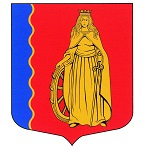 МУНИЦИПАЛЬНОЕ ОБРАЗОВАНИЕ«МУРИНСКОЕ ГОРОДСКОЕ ПОСЕЛЕНИЕ»ВСЕВОЛОЖСКОГО МУНИЦИПАЛЬНОГО РАЙОНАЛЕНИНГРАДСКОЙ ОБЛАСТИАДМИНИСТРАЦИЯПОСТАНОВЛЕНИЕ29.09.2022                                                                                             №   273В соответствии со статьями 9 и 21 Бюджетного кодекса Российской Федерации, Приказом Министерства финансов Российской Федерации от 08.06.2018 № 132н «О порядке формирования и применения кодов бюджетной классификации Российской Федерации, их структуре и принципах назначения», администрация муниципального образования «Муринское городское поселение» Всеволожского муниципального района Ленинградской областиПОСТАНОВЛЯЕТ:Внести дополнения в перечень и коды целевых статей расходов бюджета муниципального образования «Муринское городского поселение» Всеволожского муниципального района Ленинградской области согласно приложению к данному постановлению.Опубликовать настоящее постановление в газете «Муринская панорама» и на официальном сайте муниципального образования «Муринское городское поселение» Всеволожского муниципального района Ленинградской области в сети Интернет.Настоящее постановление вступает в силу с момента его подписания.Контроль за исполнением настоящего постановления возложить на начальника отдела финансового управления администрации муниципального образования «Муринское городское поселение» Всеволожского муниципального района Ленинградской области Чемарину В.И.Глава администрации				                                           А.Ю. Белов     	                        Приложение к постановлению администрации                                                                                                            от 29.09.2022 № 273О внесении дополнений в постановление администрации от 10.11.2020 №273 «Об утверждении Перечня целевых статей классификации расходов бюджета муниципального образования «Муринское городское поселение» Всеволожского муниципального района Ленинградской областиКЦСРНаименование КЦСРДОП. КР.11 7 04 0 0000Предоставление субсидий бюджетным учреждениям на иные цели11 7 04 0 0160Предоставление субсидий бюджетным учреждениям на исполнение исполнительных документов